ВЕЧЕР ЛЮБИТЕЛЕЙ МАТЕМАТИКИ В ФОРМЕ «СЧАСТЛИВЫЙ СЛУЧАЙ»                             (неделя математики в школе)ЦЕЛЬ: Прививать стойкий интерес к знаниям в области математики.                                ЗАДАЧИ: 1.Учить учащихся находить выход из сложившихся ситуаций - уметь из нескольких наводящих тезисов, найти правильное определение того, о чём идёт речь.                                                                                                                                      2. Развивать творческие способности, интеллект, фантазию и артистизм.                   3. Совершенствовать умения работать в коллективе, поддерживая и помогая друг другу.      1  ВЕДУЩИЙ. Счастливый случай, милый друг, ты помогаешь встрече.Друзей, товарищей, подруг, собрал ты всех на вечер.Пусть задаёшь ты нам задачи, довольно трудные подчас,Но будет ли ответ удачным…?  2  ВЕДУЩИЙ. Представляет  и рассаживает   команду  учащихся  9-а, 10-а и 11-а классов (6-7 человек) и команду учащихся 9-б, 10 –б, 11 –б классов в таком же количестве.ВЕДУЩИЙ.  Называет членов жюри и предоставляет слово председателю жюри, который перечисляет конкурсы и называет количество баллов, которое присуждается в каждом конкурсе.  ВЕДУЩИЙ. Итак, мы начинаем.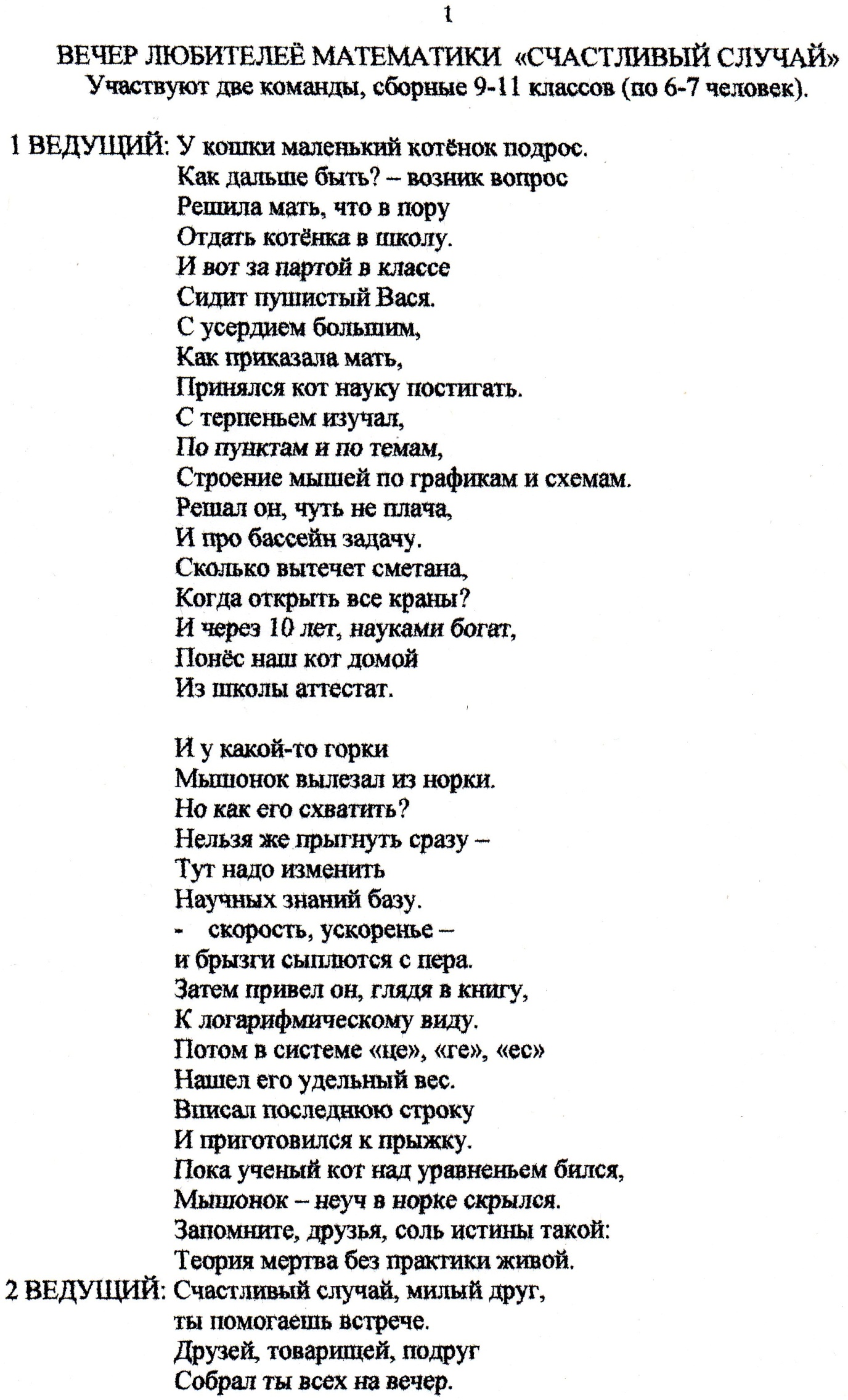 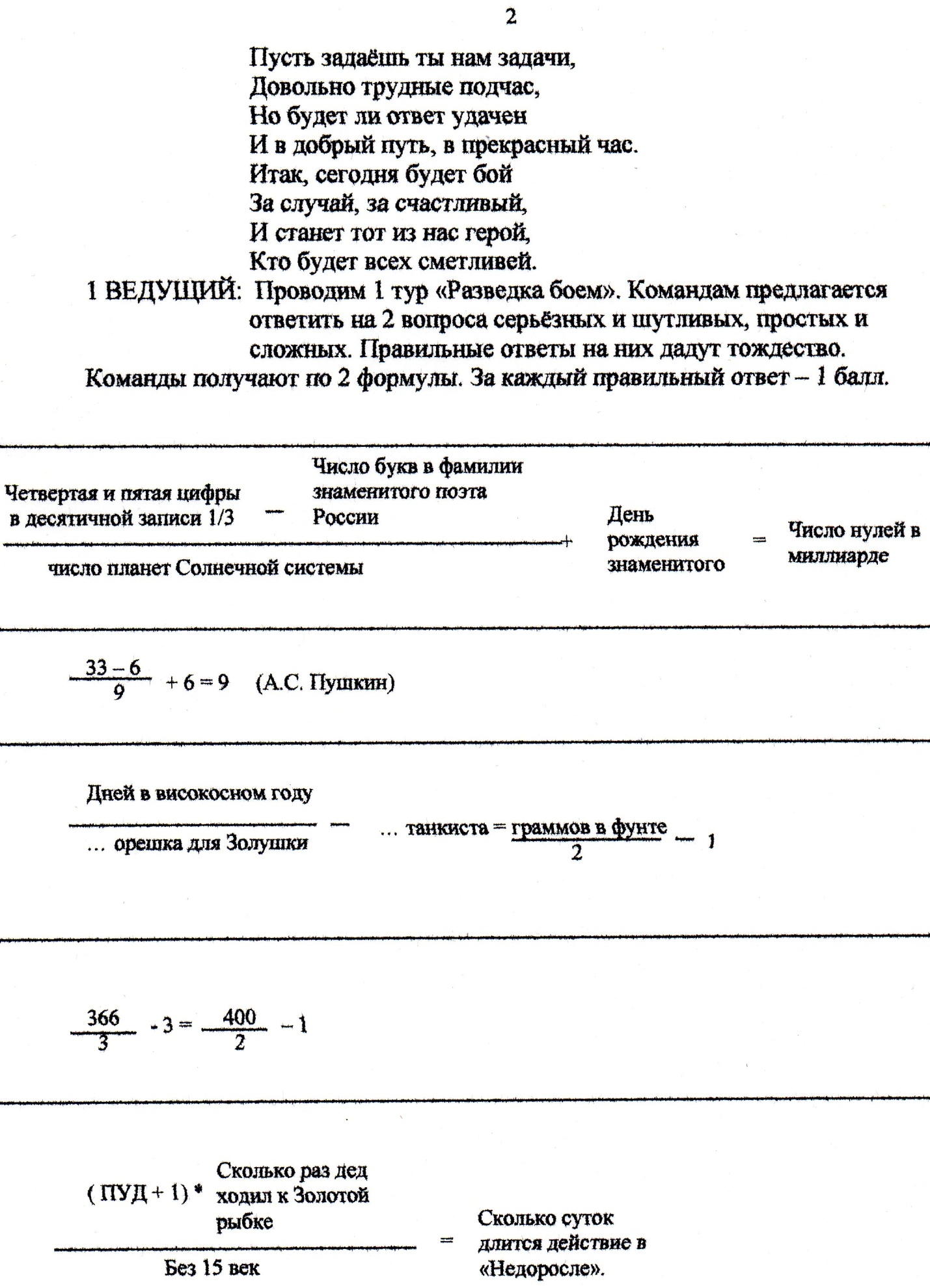 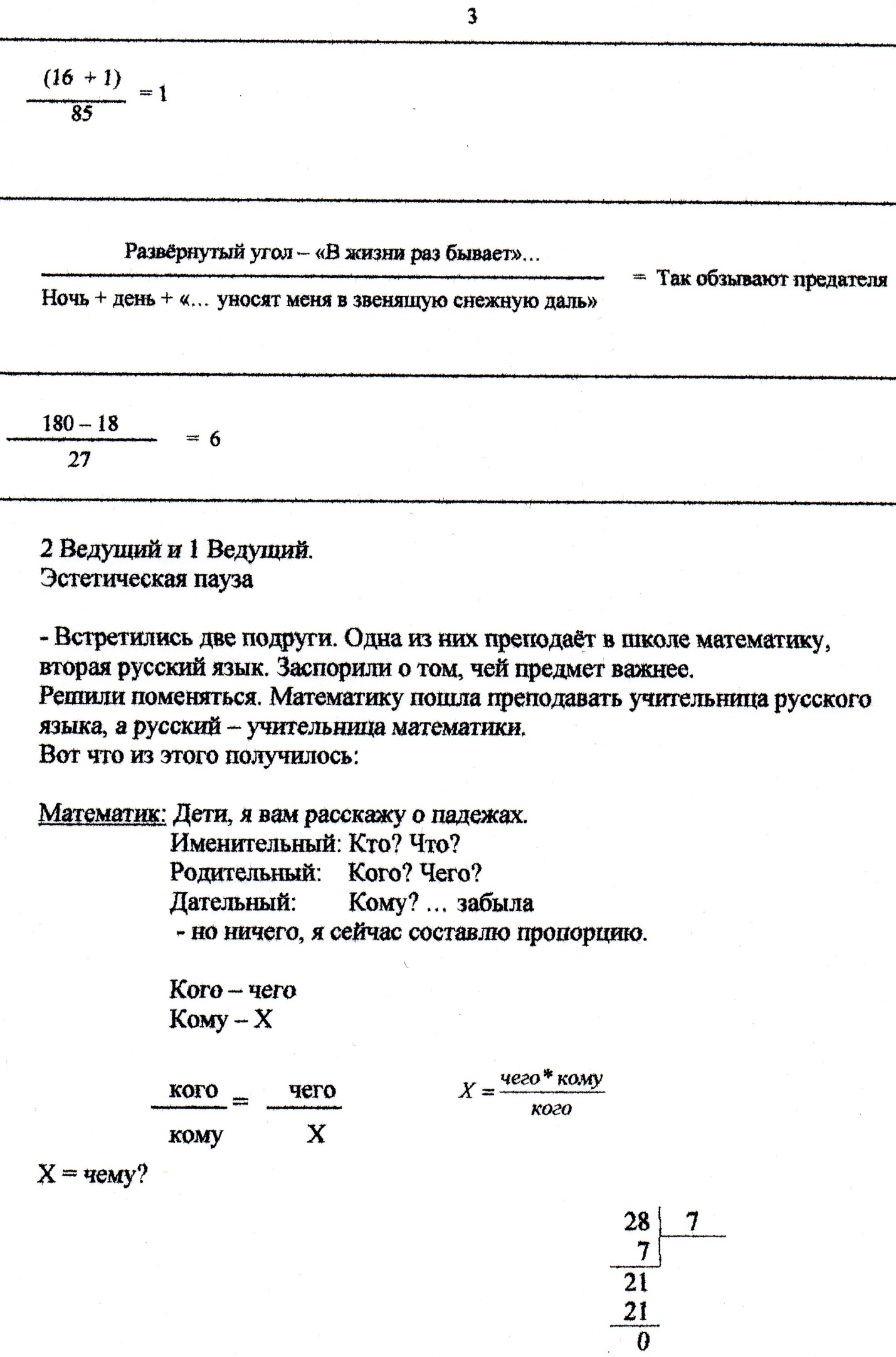 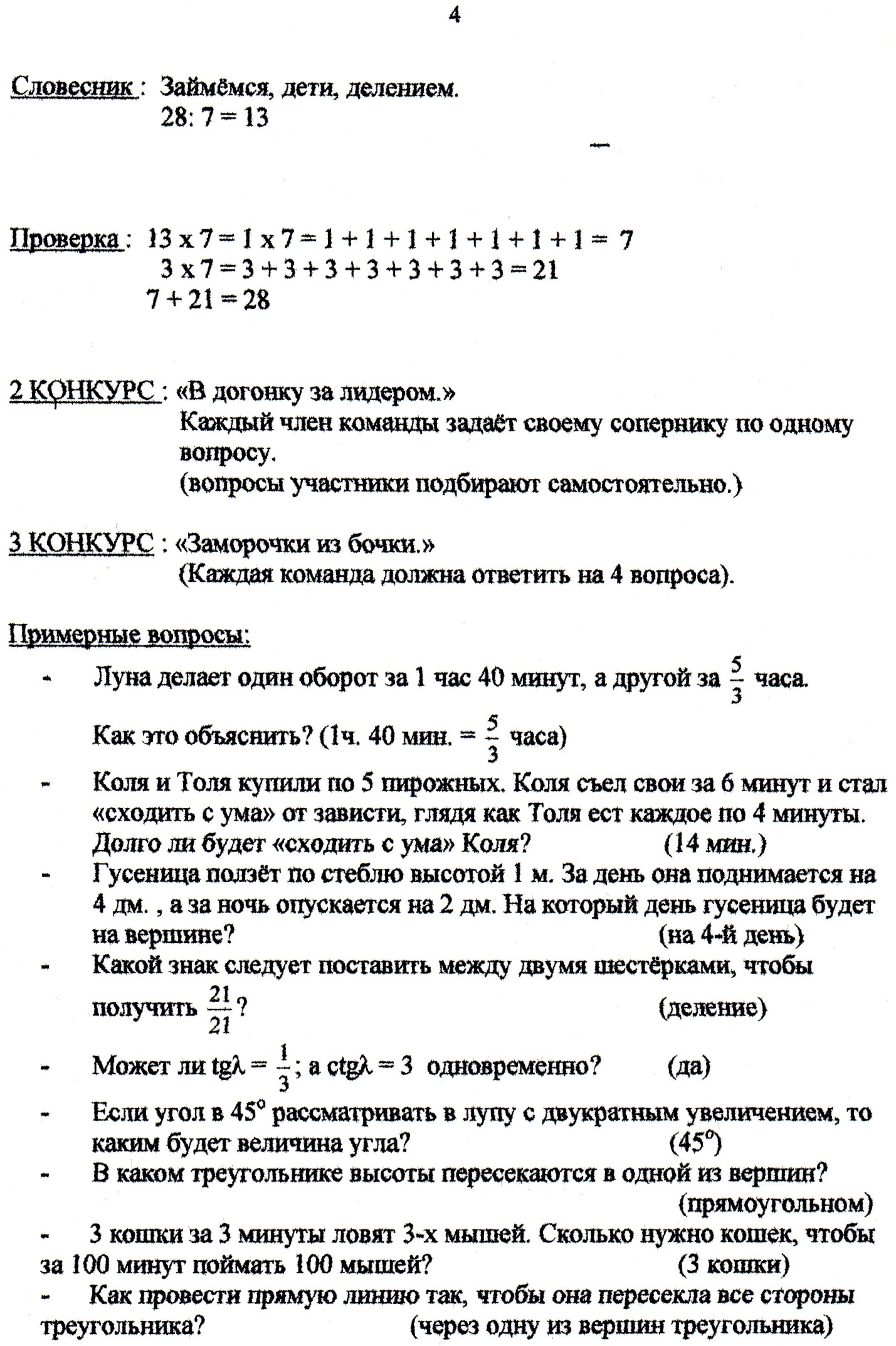 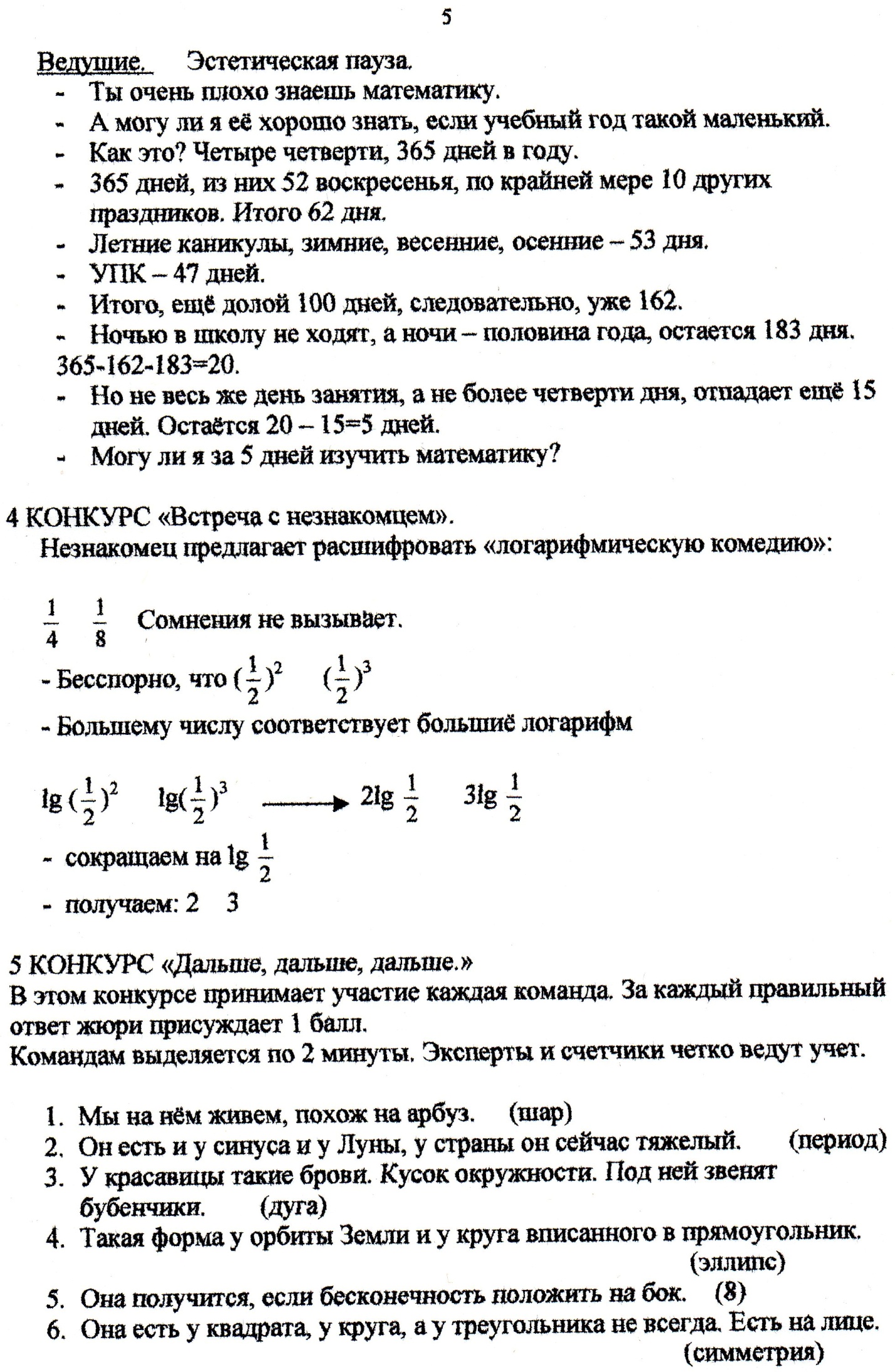 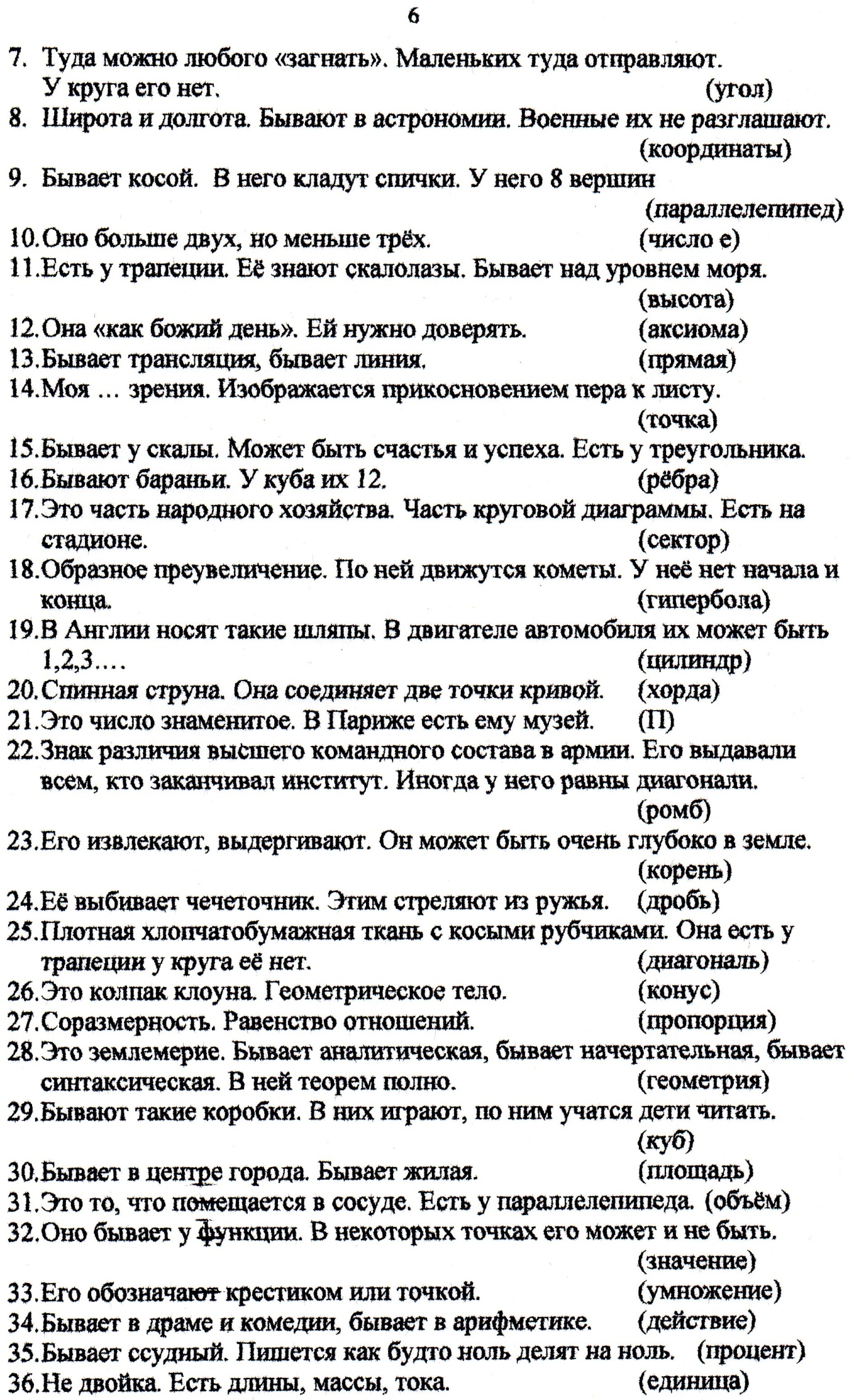 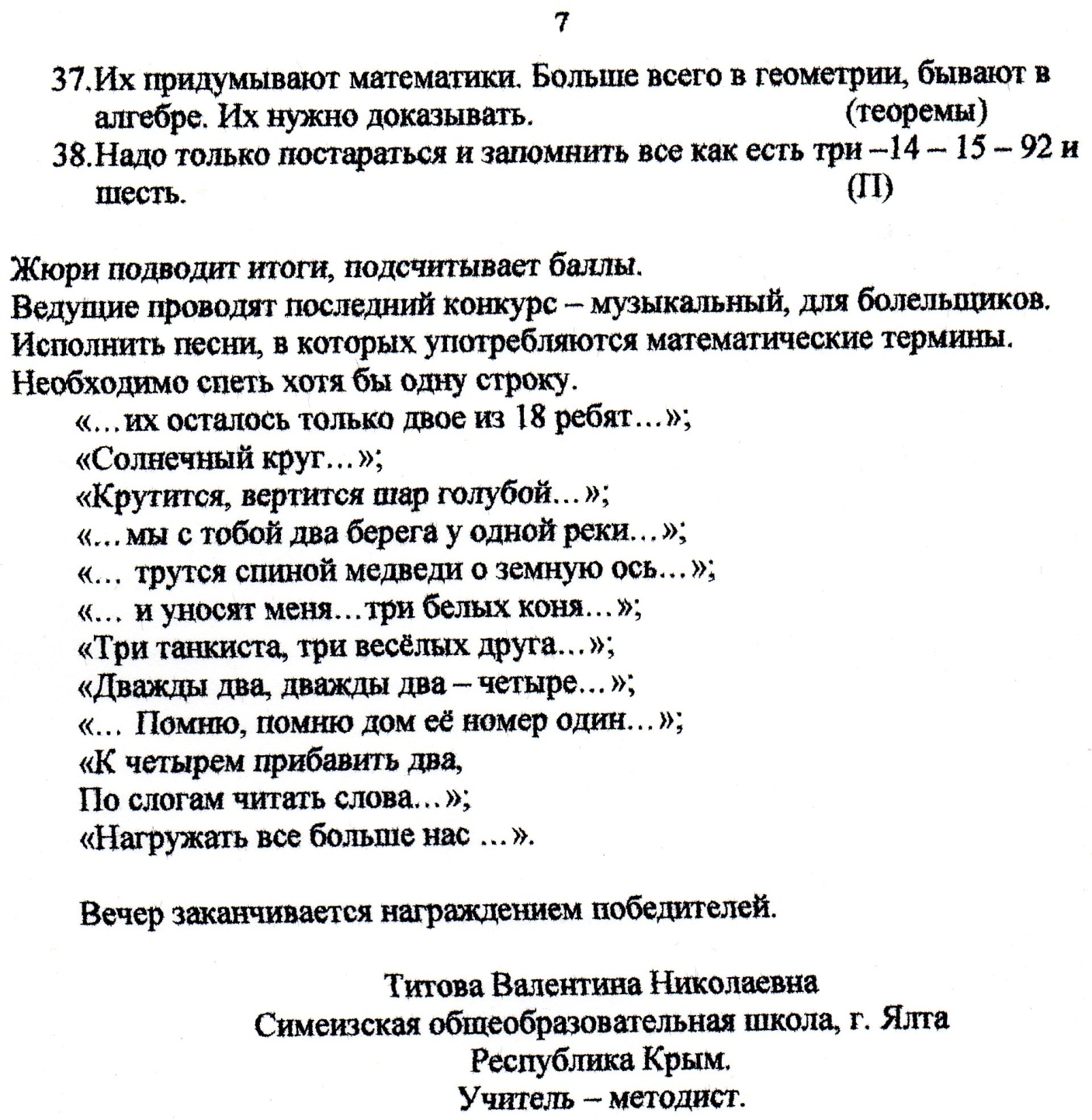 